АДМИНИСТРАЦИЯ ВОРОБЬЕВСКОГО 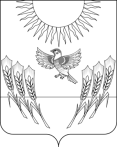 МУНИЦИПАЛЬНОГО РАЙОНА ВОРОНЕЖСКОЙ ОБЛАСТИП О С Т А Н О В Л Е Н И Еот   08  октября  2018 года  №	  562		    	                   с. ВоробьевкаО внесении изменений в постановление администрации Воробьевского муниципального района от 10.09.2014 г. № 559 «Об утверждении Положения о предоставлении грантов начинающим субъектам малого предпринимательства»В целях поддержки малого и среднего предпринимательства на территории Воробьевского муниципального района Воронежской области, в соответствии со статьей 78 Бюджетного кодекса Российской Федерации, Федеральным законом от 24.07.2007 № 209 - ФЗ «О развитии малого и среднего предпринимательства в Российской Федерации», муниципальной программой Воробьевского муниципального района «Экономическое развитие и инновационная экономика» на 2014-2019 годы», утвержденной постановлением администрации Воробьевского муниципального района от 06.03.2014 года № 136, администрация Воробьевского муниципального района Воронежской области  п о с т а н о в л я е т :1. Внести в Положение о предоставлении грантов начинающим субъектам малого предпринимательства, утвержденное постановлением  администрации Воробьевского муниципального района от 10.09.2014 г. № 559  изменения, изложив третий абзац пункта 6 в следующей редакции:«Грант на поддержку одного получателя Гранта предоставляется в размере не превышающем 383000 рублей и не более 90 процентов целевых расходов, связанных с началом предпринимательской деятельности по реализации бизнес-проекта.».2. Контроль за исполнением настоящего постановления оставляю за собой.Исполняющий обязанности главы администрации муниципального района	            		С.А.ПисьяуковНачальник отдела по экономике и управлению муниципальным имуществом									Е.А.КотенковаНачальник юридического отдела 						В.Г.Камышанов